CENTRALE UNICA DI COMMITTENZAC.U.C. MONTI DAUNIComuni Associati  Deliceto, Bovino, Candela, Sant’Agata di Puglia,Rocchetta Sant’Antonio, Panni, Celle S. Vito, Monteleone di Puglia, Orsara di Puglia.http://suamontidauni.legsolution.net- pec:sua.montidauni@pec.itSede di riferimento: Comune di DELICETO – Corso Regina Margherita, 45- 71026 – DELICETO (FG)Tel. 0881 967411 – Fax 0881 967433 COMUNE DI ORSARA DI PUGLIA (FG)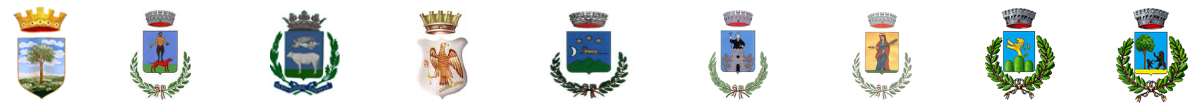 Via XX Settembre, 5 – 71027 Orsara di Puglia (FG)  - tel. 0881-964013 – Fax 0881-964015Part. IVA 00427820717 Cod. Fisc. 80002200717 PEC:comune@pec.comune.orsaradipuglia.fg.it Email protocollo@comune.orsaradipuglia.fg.itIl sottoscritto ___________________________________ nato a ____________________ il _______________  C.F. ________________________________ P.Iva_________________________ residente a _________________________________in _____________________________ Mob. ________________ Pec ______________________________________ Mail ___________________________________ nella qualita’ di  ____________________________________________________________________________________________________________________________________________________________________________________________________________________________________________________________________________________________________________________________________________________________ profilo_____ “C” o “D” o superiorePRESENTAla propria disponibilità alla nomina in qualità di componente    della commissione giudicatrice ai i sensi dell'art. n. 77 del d.lgs. 50/2016, in relazione all’espletamento della “GARA CON PROCEDURA APERTA, AI SENSI DEGLI ARTT. 60 E 95 D.LGS. 50/2016, PER L'INDIVIDUAZIONE DI UN SOGGETTO GESTORE DEL SERVIZIO RIVOLTO ALL'ACCOGLIENZA, ALL'INTEGRAZIONE E ALLA TUTELA DI TITOLARE DI PROTEZIONE INTERNAZIONALE NELL'AMBITO DEL PROGETTO SIPROIMI - CAT. ORDINARI”- e quindi con la presente dichiara espressamente ai sensi degli articoli 46 e 47 del D.P.R. 28 dicembre 2000, n. 445, considerate le cause di incompatibilità, astensione ed esclusione previste dall’art. 77, commi 4, 5 e 6 del D.Lgs. n. 50/2016 e consapevole delle sanzioni penali, in caso di dichiarazioni non veritiere, di formazione o uso di atti falsi, richiamate dall’articolo 76 del D.P.R. 28 dicembre 2000, n. 445D I C H I A R A   Con riguardo all'art. n. 77 del d.lgs. 50/2016:• l'inesistenza delle cause di incompatibilità e di astensione di cui ai commi 4, 5 e 6 dell’art. n. 77 del D. Lgs. 50/2016;• di non essere a conoscenza di essere sottoposto a procedimenti penali; • di impegnarsi ad uniformarsi ai principi contenuti nel Codice di comportamento del Comune di Orsara di Puglia (FG) per la prestazione della propria attività di commissario e di impegnarsi a comunicare tempestivamente al Comune di Orsara di Puglia (FG) eventuali ragioni di incompatibilità che dovessero insorgere con le imprese partecipanti alla gara in oggetto; • di essere consapevole che è causa di incompatibilità anche avere in corso ovvero avere svolto nel corso dell’ultimo anno, incarichi, mandati, compiti, mansioni, servizi ovvero cariche, funzioni, uffici o situazioni assimilabili presso operatori economici che partecipino in veste di concorrenti alla gara indicata in oggetto, ovvero presso operatori economici ai primi legati da rapporto di controllo ovvero di collegamento societario; D I C H I A R A   I N F I N E1) di essere dipendente pubblico a tempo indeterminato/determinato del Comune di ______________  cat. _______e di ricoprire ad oggi l’incarico di _________________________________________________(___).di essere in possesso dei requisiti previsti dall’avviso per la partecipazione alla   selezione di che trattasi; 2)  di non aver svolto alcuna altra funzione o incarico tecnico o amministrativo relativamente al contratto da affidare con la procedura in oggetto; 3) di non aver ricoperto, nel biennio antecedente la presente dichiarazione, la carica di pubblico amministratore in relazione alla stazione appaltante che ha indetto la procedura in oggetto; 4) di non essere stato membro di alcuna Commissione giudicatrice di appalti pubblici che abbia concorso, con dolo o colpa grave accertati in sede giurisdizionale con sentenza non sospesa, all’approvazione di atti dichiarati illegittimi; Con riguardo all’art. 51 del Codice di procedura civile: 5) di non trovarsi in nessuna condizione di conflitto di interesse di cui all’art. 42 del D. Lgs. 50/2016;6) di non incorrere in alcuna delle condizioni che obbligano all’astensione previste dal detto art. 51 del Codice di procedura civile e, in particolare: a) di non aver alcun interesse nella procedura in oggettob) di non essere, sé stesso né il coniuge, parente fino al quarto grado o legato da vincoli di affiliazione, o convivente o commensale abituale di uno o più concorrenti nella procedura in oggetto; Il/la sottoscritto/a esprime il proprio consenso affinché i dati personali possano essere trattati, nel rispetto del Regolamento UE 2016/679 e D. Lgs. 196/2003, per gli adempimenti connessi alla presente procedura.________________   li’_________________                                                                                                                                                           In   Fede                                                                                                                            _____________________________N.B. allegare: copia di un documento di riconoscimento valido curriculum   professionaleEventuale Nulla-Osta dell’Amministrazione di appartenenza ovvero dichiarazione ai sensi del DPR 445/2000 di impegnarsi a produrre Nulla-Osta in caso di affidamento;OPERATORI ECONOMICI/PARTECIPANTI: -Società Cooperativa Sociale Aladino.-Società Cooperativa Sociale Medtraining.OGGETTO: GARA CON PROCEDURA APERTA, AI SENSI DEGLI ARTT. 60 E 95 D.LGS. 50/2016, PER L'INDIVIDUAZIONE DI UN SOGGETTO GESTORE DEL SERVIZIO RIVOLTO ALL'ACCOGLIENZA, ALL'INTEGRAZIONE E ALLA TUTELA DI TITOLARE DI PROTEZIONE INTERNAZIONALE NELL'AMBITO DEL PROGETTO SIPROIMI - CAT. ORDINARI - MANIFESTAZIONE   DI INTERESSE PER NOMINACOMMISSIONE  DI GARAOGGETTO: GARA CON PROCEDURA APERTA, AI SENSI DEGLI ARTT. 60 E 95 D.LGS. 50/2016, PER L'INDIVIDUAZIONE DI UN SOGGETTO GESTORE DEL SERVIZIO RIVOLTO ALL'ACCOGLIENZA, ALL'INTEGRAZIONE E ALLA TUTELA DI TITOLARE DI PROTEZIONE INTERNAZIONALE NELL'AMBITO DEL PROGETTO SIPROIMI - CAT. ORDINARI - MANIFESTAZIONE   DI INTERESSE PER NOMINACOMMISSIONE  DI GARAC.U.P.    J95I21000010001C.I.G. 915940434B